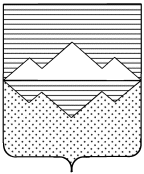 СОБРАНИЕ ДЕПУТАТОВСАТКИНСКОГО МУНИЦИПАЛЬНОГО РАЙОНА ЧЕЛЯБИНСКОЙ ОБЛАСТИРЕШЕНИЕот 29 мая 2024 года №450/90г. СаткаО подготовке к летней оздоровительной кампании в 2024 году на территории Саткинского муниципального района	Заслушав и обсудив  информацию начальника МКУ «Управление образования» Саткинского муниципального района Барановой Е.Ю. о подготовке к летней оздоровительной кампании в 2024 году на территории Саткинского муниципального района, СОБРАНИЕ ДЕПУТАТОВ САТКИНСКОГО МУНИЦИПАЛЬНОГО РАЙОНА РЕШАЕТ:1. Информацию  начальника МКУ «Управление образования» Саткинского муниципального района Барановой Е.Ю. о подготовке к летней оздоровительной кампании в 2024 году на территории Саткинского муниципального района принять к сведению, согласно приложению к настоящему решению.2. Контроль за исполнением настоящего решения возложить на  постоянную комиссию по социальным вопросам (председатель – Сущев Д.В.).Председатель Собрания депутатовСаткинского муниципального района					          Н.П. БурматовПриложение к решению Собрания депутатов Саткинского муниципального районаот 29 мая 2024 года № 450/90Информация о подготовке к летней оздоровительной кампании в 2024 году на территории Саткинского муниципального районаРабота по обеспечению занятости и досуга несовершеннолетних в летний период 2024 года организована на основании:- Постановления администрации Саткинского муниципального района от 29.01.2024 г. №31 «Об обеспечении отдыха, оздоровления и занятости детей Саткинского муниципального района летом 2024 года;- Постановления администрации Саткинского муниципального района от 07.03.2024 г. № 132 «Об утверждении Положения о совместной деятельности МКУ «Управление образования» и ОКУ Центр занятости населения города Сатки по организации временной занятости несовершеннолетних граждан Саткинского муниципального района в возрасте от 14 до 18 лет в 2024 году».В летний период 2024 года в рамках организации летнего отдыха и оздоровления в Саткинском муниципальном районе к открытию запланировано 17 лагерей дневного пребывания и 2 загородных оздоровительных лагеря.В реестр ЛДП включены следующие ОО: МАОУ «СОШ №4 им. В.Г. Некрасова», МАОУ «СОШ №5», МАОУ «СОШ №8 г. Бакала», МАОУ «СОШ №9», МАОУ «СОШ №10», МАОУ «СОШ №11», МАОУ «СОШ №12», МАОУ «СОШ №13», МАОУ «СОШ №21 им. Г. М. Лаптева», МАОУ «СОШ №24 им. Г. И. Папышева», МАОУ «СОШ №40», МАОУ «СОШ №66», МАОУ «СОШ р.п. Сулея», МАОУ «СОШ р. п. Межевой», МКОУ «СШИ р. п. Межевой», МКОУ «СКШИ VIII вида», МАОУ «СОШ р. п. Айлино».Работа ЛДП запланирована в одну смену с 03.06.2024 по 27.06.2024 г. (18 дней). Предполагаемый охват в ЛДП – 2025 детей.В реестр загородных лагерей включены: МАУ «ДОЛ им. Г. М. Лаптева», МАУ ДОЛ «Уралец». Запланировано проведение: 5 смен по 14 дней в МАУ «ДОЛ им. Г. М. Лаптева»: 1 смена – с 05.06.2024 по 18.06.2024 г.; 2 смена – с 22.06.2024 по 05.07.2024 г.; 3 смена – с 09.07.2024 по 22.07.2024 г., 4 смена – 26.07.2024 по 08.08.2024 г.; 5 смена – с 11.08.2024 по 24.08.2024 г. Полная стоимость путёвки составляет 19 571,32 руб., льготная стоимость – 13 238,00 руб., стоимость для предприятий Саткинского муниципального района – 16 404,66 руб.Запланировано проведение 5 смен по 14 дней в МАУ ДОЛ «Уралец»: 
1 смена – с 04.06.2024 по 17.06.2024 г.; 2 смена – с 20.06.2024 по 03.07.2024 г.; 3 смена – с 06.07.2024 по 19.07.2024 г.; 4 смена – с 22.07.2024 по 04.08.2024 г.; 5 смена – 07.08.2024 по 20.08.2024 г. Полная стоимость путёвки составляет 19 194,32 руб., льготная стоимость – 12 861,00 руб., стоимость для предприятий Саткинского муниципального района – 16 027,66 руб.Планируемый охват в ЗОЛ – 2552 чел. Количество детей, запланированных к оздоровлению в загородных лагерях: 1041 чел. в МАУ ДОЛ «Уралец», 1511 чел. в МАУ «ДОЛ им. Г. М. Лаптева». Летним отдыхом на базе муниципальных лагерей будет охвачено 493 чел. из Ашинского, Катав-Ивановского, Кусинского и Коркинского муниципальных районов.В МАУ «ДОЛ им. Г. М. Лаптева» и в МАУ ДОЛ «Уралец» планируется к оздоровлению 4 ребенка из семей, состоящих в банке данных муниципальной программы «Крепкая семья» и 24 ребенка из семей, лица которых призваны на военную службу, либо военнослужащие и добровольцы, погибшие (умершие) в результате участия в специальной военной операции.Организация профильной смены для детей, состоящих на профилактическом учете в органах внутренних дел, планируется в МАУ ДОЛ «Уралец» для 65 детей (в 1 смену); в МАУ ДОЛ «Лаптева» запланирована профильная смена «Движение Первых» для 270 детей (в 1 смену). Уведомления о сроках открытия учреждений поданы своевременно (100%), ведется работа по получению санитарно-эпидемиологических заключений.В рамках субсидии на организацию малозатратной формы (турпоходы) отдыха детей в каникулярное время запланировано 130 чел. Объем выделенных средств из областного бюджета 46 800,00 руб., из средств местного бюджета 7 800,00 руб.В 2024 году из регионального бюджета на отдых и оздоровление детей выделено 16 543,800 рублей, из муниципального - 4 164,10 рублей. На территории лагерей дневного пребывания и загородных оздоровительных лагерей запланировано проведение противопожарных инструктажей и тренировок по мерам безопасности, включающих соблюдение требований пожарной безопасности с администрацией, персоналом и детьми (в каждой смене). Совместно с ОНДиПР по Саткинскому и Катав-Ивановскому районам УНДиПР Главного управления МЧС России по Челябинской области составлен и утверждён план-график проведения совещаний, противопожарных инструктажей и тренировок по эвакуации людей на случай возникновения пожара (чрезвычайной ситуации) в детских оздоровительных учреждениях. В лагерях дневного пребывания обновлены и актуализированы уголки безопасности. Для безопасного отдыха и оздоровления на период летней оздоровительной кампании в ЗОЛ заключены договоры с частной охранной организацией. Всеми учреждениями отдыха и оздоровления заключены договоры с ОВО по г. Сатке – филиал ФГКУ «УВО ВНГ России по Челябинской области» по охране объектов посредством тревожной сигнализации, также во всех организациях функционирует система видеонаблюдения. Комплекс условий для безопасного отдыха будет обеспечен.В загородных оздоровительных лагерях автоматическая система пожарной сигнализации и СОУТ - в исправном состоянии, обновлены планы эвакуации. Закуплены огнетушители, гибкие трубопроводы для транспортирования огнетушащих веществ, противодымные респираторы. Выполнено устройство минерализованных полос по периметру загородных детских оздоровительных лагерей, имеющих общую границу с лесными участками.  В рамках организации летней временной занятости несовершеннолетних граждан Саткинского муниципального района в возрасте от 14 до 18 лет в 2023 году из местного бюджета выделено 500 тыс. руб.Для трудоустройства в лагерях дневного пребывания запланировано 73 человека. Для получения направления на работу несовершеннолетние проходят регистрацию на портале «Работа России».В рамках областной субсидии на капитальный ремонт зданий, строений и сооружений загородных оздоровительных лагерей из областного бюджета для МАУ ДОЛ «Лаптева» выделено 9 642 082,24 рублей и 679 700 руб. софинансирование из бюджета Саткинского муниципального района; для МАУ ДОЛ «Уралец» из областного бюджета выделено 9135,24 тыс. рублей и 644,02 тыс. руб. софинансирование из бюджета Саткинского муниципального района. 